Comox Fire Rescue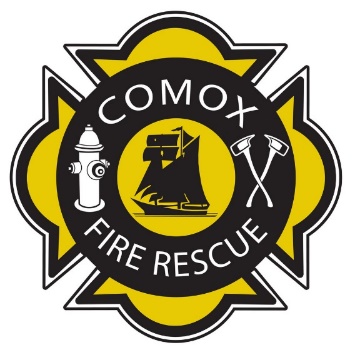 Desire to Serve | Ability to Perform | Courage to ActPaid on Call Firefighter ApplicationA progressive, innovative and dynamic emergency service organizationProtecting life and property from unwanted fires, disasters, and providing assistance for medical and rescue emergencies. We as a department are committed to excellence and outstanding service.Name: ___________________ / _____________________/ __________________                         Surname	                                First name                               MiddleDate of application: ________________________________________________ Phone: ______________________Email: ________________________________Address: ____________________Postal Code: __________________________Birthdate: __________________ BC Driver’s License #:  _________________Driving Class: _______________Endorsements: ________________________ACCURATE AND LEGIBLE COMPLETION OF THIS APPLICATION FORM IS THE FIRST STEP IN THE DEPARTMENTS SCREENING PROCESS. PLEASE SUPPLY ALL INFORMATION TO THE BEST OF YOUR ABILITY.Applications are kept on file for a two-year period.Training for lives who depend on it.About you:Do you use corrective lenses?  	Yes / No		Are you color blind/deficient?		Yes / NoAre you hearing impaired?	Yes / No		Are you physically impaired?		Yes / NoIf yes, please explain:______________________________________________________________________________________________________________________________________________________________________________Do you have any of the following?Cardiac ailments			Yes / No		Diabetes			Yes / NoAllergic reactions			Yes / No		Epilepsy			Yes / NoRespiratory ailments			Yes / No		Hernia				Yes / NoSkeletal/muscular ailments		Yes / No		Hearing/vision impairment	Yes / NoFainting/dizzy spells			Yes / No		Hypertension			Yes / NoFear of heights				Yes / No		H.I.V.				Yes / NoInfectious/communicable disease	Yes / No 		Fear of confined spaces		Yes / No		Do you have any other acute/chronic medical condition that may affect your performance as a firefighter, expose others to risk, or affect medical treatment in case of an injury?      		Yes / NoIf YES to any of the above medical questions please explain: __________________________________________________________________________________________________________________________________________________________________________Have you ever been arrested?		Yes / No Do you have a criminal record?  		Yes / No If yes, any of the above questions please explain:_________________________________________________________________________________________________________________________________________________________________________Do you have any skills applicable to the fire service: _____________________________________________________________________________________Describe your main hobbies and interests outside of work: _________________________________________________________________________________________________________________________________________________________________________EDUCATION:Last Secondary School grade completed or equivalent:_____________________________________________________________________________________Post Secondary, Vocational or Trade Training: YES _____ NO _____Date: ________________________Subject, degree, or qualification:_____________________________________________________________________________________Any additional qualifications or courses?_____________________________________________________________________________________Do you have any previous firefighting or similar experience, if so- when and where?__________________________________________________________________________________________________________________________________________________________________________First Aid Training & Level:  _____________________________________________________________EMPLOYMENT:Where are you employed? ________________________   Occupation: _______________________________	Full time (35hrs +)	____	Student____	Part-time 	____	Unemployed____	Self-employed (please explain)	____	Other (please explain)Is your normal job site in the Comox area?  YES _____ NO _____Would your employer allow you to respond to emergency calls during working hours? Always _____     Usually _____     Rarely _____     Never _____ Other ___________________________What are your regular hours of work?_____________________________________________________________________________________Are you normally available to respond to emergencies between Monday and Friday during the hours of 7am and 6pm? ________________________________________________________________________If accepted by the Fire Department, you would be required to attend Tuesday night practices all year round. Approximately 7pm to 10pm. Can you meet this requirement?  YES _____ NO _____WHY DO YOU THINK YOU WOULD BE AN ASSET TO THE FIRE DEPARTMENT?_____________________________________________________________________________________________________________________________________________________________________________________________________________________________________________________________________________________________________________________________________________________________________________________________________________________________________________________________________________________________________________________________________________________________________________________________________________________________________________________________________________________________________________________________________________________________________________________________Reference #1: ________________________Contract info: _____________________________________Reference #2_________________________Contract Info: _____________________________________Reference #3: ________________________Contract info: _____________________________________I, the undersigned, apply to enroll as a paid-on-call firefighter of Comox Fire Rescue and if accepted undertake to perform such duties as may be assigned to me by the Fire Chief, or his delegated representative in authority of Comox Fire Rescue.I verify that the information contained on this application form is true and accurate.I hereby give consent to Comox Fire Rescue to conduct verification of the information given, as required.SIGNED: ____________________________________DATE: _________________________________PLEASE PRINT ALL INFORMATION REQUESTED ON THIS APPLICATION(use back of application for additional information)The personal information on this form is collected under the authority of the Local Government Act. The information will be used for the purpose of an operating program of the municipality and will not be shared with other agencies.  If you have any questions about the collection and use of this information, contact the Fire Chief at 250.339-2432.